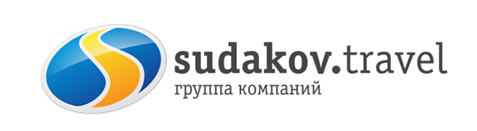 «Легенды гор-завораживающая Ингушетия»Башни Эрзи- Джейрахское ущелье- Цей-Лоамский перевал- средневековый  город Эгикал- замковый комплекс  Вовнушки- целебный источник  «Хьор-хIаст»- Ляжгинский водопад-Гедуко21.04.2022-24.04.2022гг. «Армхи» — это целый мир в маленькой Республике Ингушетия — мир, спрятанный в горах,   окутанный тайной, открывающий новые возможности для восстановления...К услугам отдыхающих: канатно-кресельная дорога, водно-спортивный комплекс «Дельфин», Лечебно-оздоровительное отделение, банный комплекс, лобби-бар, кафе-столовая, ресторан «Эрзи», верёвочный городок «Маугли», квадроциклы, конные прогулки, пейнтбол, прокат спортивного инвентаря, тир, детская площадка, лестница здоровья (1780 ступенек), тренажерный зал, беседки с мангалом на открытом воздухе, автостоянка, бесплатный Wi-Fi в номерах и на территории курорта. Комплекс огражден и охраняется вневедомственной охраной. 21.04.2022. 1 дн.Cбор группы г. Таганрог в 19:00 Выезд группы из г. Таганрог в 19:30 (пл. Восстания, 11 Автовокзал)Cбор группы г. Ростов-на-Дону в 20:30 Выезд группы из г. Ростов в 21: 00 (пр. Сиверса,1 Автовокзал) ________________________________22.04.2022. 2 дн.Утром прибытие в гостиничный комплекс «Армхи»Завтрак.Подъем на автобусе к памятнику Мэлерэ, осмотр башни, далее маршрут пролегает к одному из крупнейших средневековых архитектурных комплексов Эрзи. Пеший подъем к комплексу, экскурсия и осмотр башен Эрзи. Затем посещение Ольгетинской мечети. Возвращение в гостиницу, заселение.ОбедСвободное времяУжин_________________________________________________________________________________23.04.2022. 3 дн Завтрак.Выезд из курорта «Армхи» по живописному Джейрахскому ущелью, далее дорога лежит на  Цей-Лоамский перевал, откуда   с высоты  2100 м над уровнем моря, открывается великолепный вид на заснеженную двуглавую вершину   г. Казбек.   Продолжение  экскурсии:   посещение самого крупного средневекового  города Эгикал в Таргимской котловине и знакомство с   одним из  древнейших памятников  христианства  на территории России Тхаба-Ерды (VIII –XII вв.). Обед «Ланч бокс». Далее посещение средневекового замкового комплекса Вовнушки. Здесь же  неподалеку расположен  целебный источник  «Хьор-хIаст», живительная влага которого    богата ионами серебра. Возвращение на курорт.Свободное времяУжин_________________________________________________________________________________24.04.2022. 3 дн.Завтрак. Освобождение номеров.Экскурсия к Ляжгинскому водопаду. Пешая прогулка по тропе через лес к водопаду, который низвергается 2-мя каскадами с 15-ти метровой высоты, находится на высоте более 1300 м над уровнем моря. Места здесь удивительные: вокруг высокие горы, порой утопающие в дымчатых клубах тумана, бездонное ингушское небо и глубокое ущелье, словно сошедшее со страниц волшебных сказок.После окончания экскурсии отправление на термальные источники «Гедуко»____________________Отправление в Ростов-Таганрог 18:30-19:30Прибытие в Ростов на Дону      ~ 04:00                 в Таганрог 25 апреля ~ 05:00______________________________________________________________________________________Стоимость тура:13980 р/чел- 2-х мест. номер эконом (с/у, ванна, ТВ, балкон. 16 кв.м.)14500 р/чел.-2-х местный номер стандарт9980   р/чел- доп. место в 2-х местном номере стандарт16500 р/чел.- одноместное размещениеВ стоимость включено: - проезд Таганрог-Ростов-Армхи-Гедуко-Ростов-Таганрог- проживание в номерах выбранной категории;- питание 3 завтрака; 1 обед+1 обед «Ланч бокс»; 2 ужина- посещение женской/мужской сауны – 1 час в день;- Wi-Fi- Детская комната- Канатная дорога- Бассейны- Веревочный парк «Маугли»- Трансфер по курорту- экскурсионная программа- услуги гида- сопровождение по маршруту- транспортная страховкаДополнительно оплачивается:- входные билеты в «Гедуко» 300 руб./чел.- въезд в заповедник Эрзи       150 руб./челОбращаем ваше внимание, что Джейрахский район — это пограничная зона и всем въезжающим в район необходимо наличие паспорта гражданина РФ. Иностранным гражданам необходимо иметь при себе пропуск. На его оформление уходит месяцВнимание! Стоимость входных билетов может меняться!Особенности программы: ГК «Армхи» расположен на высоте 1200 м над уровнем моря, просьба учитывать это при наличии противопоказаний. Достаточно насыщенная экскурсионная программа (средний уровень сложности), наличие ночных переездов.Туристическая фирма оставляет за собой право вносить изменения в программу тура без уменьшения объема программы